Ausschreibungstext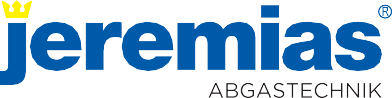 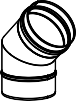 EW-SILVERPRODUKTBESCHREIBUNG / VERWENDUNGBauaufsichtlich zugelassenes, einwandiges, rußbrandbeständiges und feuchteunempfindliches Abgassystem aus Edelstahl, Fabrikat Jeremias EW-SILVER. Abgassystem aus industriell gefertigten, einwandigen Edelstahlsystemelementen.Zum Einbau in bestehende Schächte die den Brandschutz-Anforderungen entsprechen (L90).Die Produktion wird durch ein unabhängiges Prüfinstitut fremdüberwacht, mittels Eigenüberwachung wird die Einhaltung gleichblei- bender Güte gesichert.Abgasanlage aus hochlegiertem, austenitischem Edelstahl der Werkstoffnummer 1.4539, Materialstärke 0,6 mm – 1,00 mm. Längsnähte unter WIG schutzgasgeschweißt und passiviert.Die Materialstärke bietet optimale Sicherheit gegen Knicken und Verbeulen.Verbindung der einzelnen Elemente durch Steckmuffen (60 mm), optional mit außenliegenden Klemmbändern gegen Verschieben und Verrutschen.ANWENDUNGSystem für trockene oder feuchte Betriebsweise, Ableitung der Abgase im Unterdruck. Das System EW-SILVER ist geeignet für den Anschluss von Regelfeuerstätten, deren Abgase durch Verbrennung von Gas, Heizöl EL oder Festbrennstoffen (naturbelassenes Holz, Holzpellets, Hackschnitzel) entstehen.Maximale Abgastemperatur bis 600°C, im Ausbrennversuch bei einer Temperatur von 1000°C geprüft.ZULASSUNGZulassungsnummer: Z-7.1-33741Abgasanlage (feuchte oder trockene Betriebsweise / 400°C/ Unterdruck) DIN V 18160-1 T400-N1-W22-G50-L001Abgasanlage (feuchte oder trockene Betriebsweise / 600°C/ Unterdruck) DIN V 18160-1 T600-N1-W22-G100-L0011 Der Einbau mit dieser Zulassung ist nur in Deutschland möglich.2 > für Holzpellets aus naturbelassenem Holzfür Hackschnitzel aus naturbelassenem Holzfür naturbelassenes Scheitholzfür Gas und Heizöl ELWANDSTÄRKE / MATERIALInnenrohr: 0,6 - 1,0 mm W.1.4539 (Oberfläche: IIIC matt)Querschnitt: rundDURCHMESSERBEREICHØ 80 mm - Ø 600 mmEINBAUDer Einbau erfolgt fachmännisch entsprechend der Montageanleitung, insbesondere der DIN V 18160-1, sowie der geltenden LBauO, FeuVo, den einschlägigen DIN-Normen und allen weiteren bau- und sicherheitsrechtlichen Vorschriften. Der erforderliche Querschnitt ist nach DIN EN 13384-1 zu bestimmen und vom ausführenden Fachunternehmen zu überprüfen.ABSTIMMUNGVor der Montage ist die Ausführung der Anlage mit dem/ der zuständigen Bezirksschornsteinfegermeister/in abzuklären1SystemEW-SILVERBESCHREIBUNGDas System Jeremias EW-SILVER ist geeignet für Querschnitts- verminderungen von Schornsteinen zur Anpassung an moderne Feuerstätten (Öl, Gas, Holzpellets, Hackschnitzel und Scheitholz nach DIN 51731, sowohl für trockene als auch feuchte Betriebswei- se).MATERIAL1.4539 (904L) nur rauchgasberührte BauteileOBERFLÄCHEMattWANDSTÄRKE0,6 mm, weitere auf AnfrageINNENDURCHMESSER80 - 300 mm, weitere auf AnfrageDÄMMUNGOptional möglich mit DämmschalenVERBINDUNGSteckverbindung Muffe/SickeBESTELLCODEDer Artikelcode für Ihre Bestellung ergibt sich aus: Artikelcode + Ø (Bsp: 617-FU0602130).Abweichungen entnehmen Sie bitte dem jeweiligen CodeEIGENSCHAFTENRußbrandbeständig und feuchteunempfindlich	Schnelle Montage und unkomplizierte Schrägführung durch leichtes MaterialOptionale Fixierung mit KlemmbändernOptional als ovales Rohr lieferbar ideal für enge und mehrzügige SystemeGroße Systemvielfalt und umfangreiches Zubehör-ProgrammEINSATZBEREICHERegelfeuerstätten für Öl, Gas	Holzpellets, Hackschnitzel und Scheitholz aus naturbelassenem Holz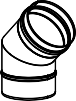 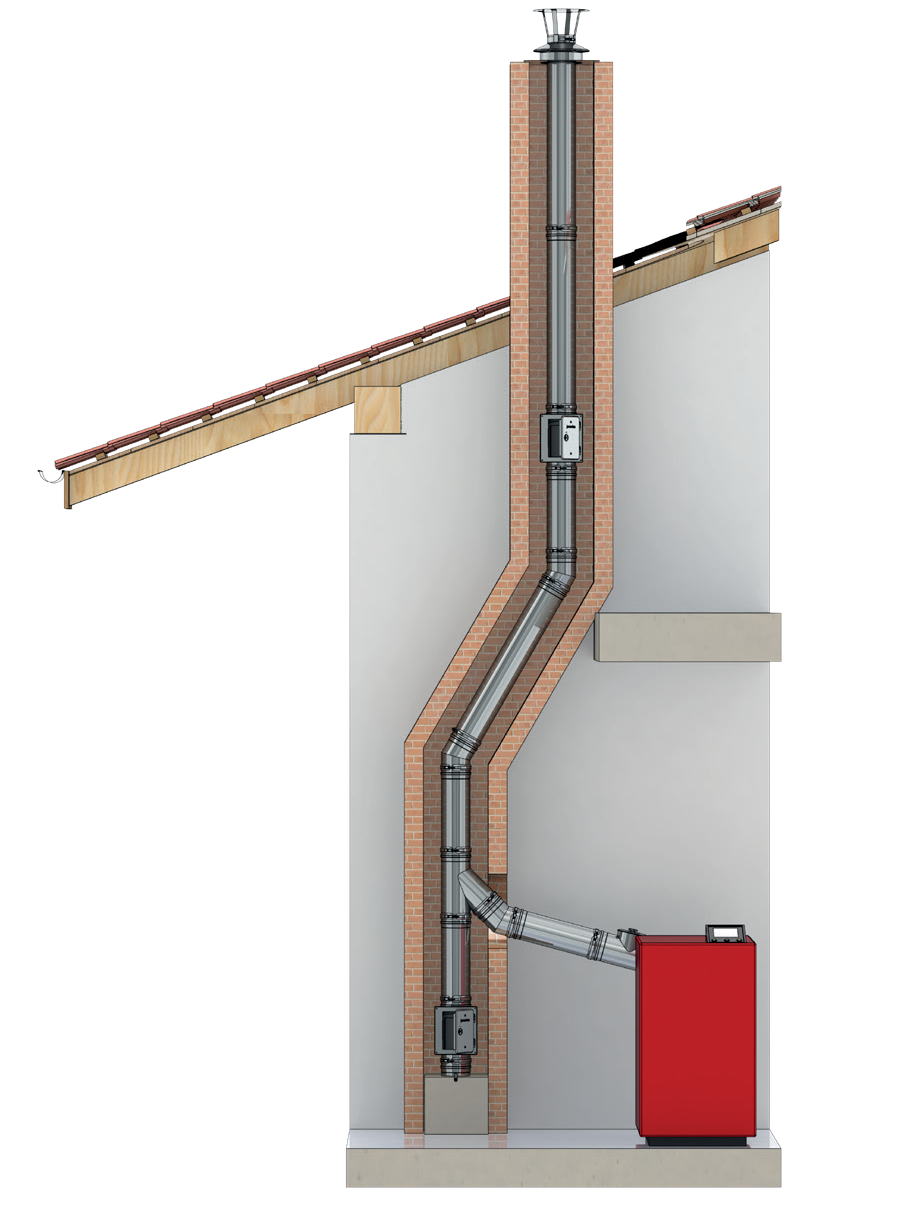 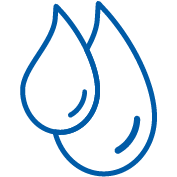 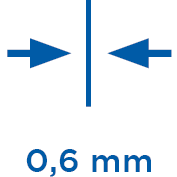 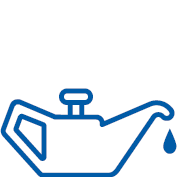 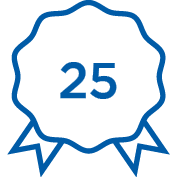 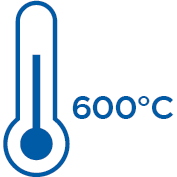 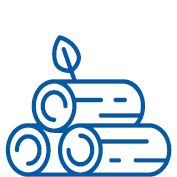 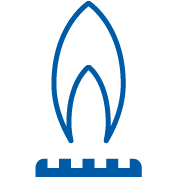 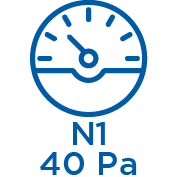 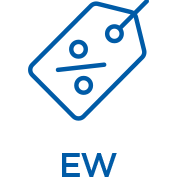 ZULASSUNGSNUMMERZ - 7. 1 - 3374KLASSIFIZIERUNGEN NACH DIN V 18160 - 1T400 - N1 - W21) - G50 - L00 T600 - N1 - W21) - G100 - L001) für Holzpellets aus naturbelassenem Holz für Hackschnitzel aus naturbelassenem Holz für naturbelassenes Scheitholzfür Gas und Heizöl EL2